Российская Федерация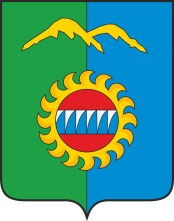 Администрация города ДивногорскаКрасноярского края П О С Т А Н О В Л Е Н И Е27.11.2020				г. Дивногорск				№ 195пО признании утратившим силу постановления администрации г. Дивногорска 	В соответствии со статьей 163 Жилищного кодекса Российской Федерации (в редакции Федерального закона от 28.01.2020 № 4-ФЗ),  руководствуясь статьей 43,53 Устава города ПОСТАНОВЛЯЮ:1. Признать утратившими силу постановления администрации города Дивногорска:постановление от 19.03.2009 № 221п «Об утверждении положения о Порядке управления многоквартирным домом, все помещения в котором находятся в собственности муниципального образования город Дивногорска»; постановление от 18.06.2014 № 140п «О внесении изменений в постановление администрации города Дивногорска от 19.03.2009 № 221п «Об утверждении положения о Порядке управления многоквартирным домом, все помещения в котором находятся в собственности муниципального образования город Дивногорска».2. Настоящее постановление подлежит опубликованию в средствах массовой информации, размещению на официальном сайте администрации города в информационно-телекоммуникационной сети «Интернет». 3. Настоящее постановление вступает в силу со дня его опубликования.4. Контроль за исполнением настоящего Постановления возложить на заместителя Главы города Середу А.И.Глава города 									С.И. Егоров